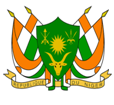 REPUBLIQUE DU NIGERMonsieur le Président,Le Niger souhaite la chaleureuse bienvenue à la délégation marocaine et la félicite pour la présentation de son rapport national à ce 4ème cycle de l’EPU.Le Niger se félicite de l’adoption par le Royaume du Maroc d’un nouveau modèle de développement, qui aspire à renforcer le développement économique et social, en doublant le PIB par habitant à l’horizon 2035, et en portant à 90% le taux d’accès à l’éducation de base. Ce programme permettra sans doute de satisfaire plusieurs recommandations issues du cycle précèdent, notamment celle du Niger  visant à mettre en place une stratégie ou un plan d’action pour lutter contre l’analphabétisme.Dans un esprit constructif, le Niger recommande au Royaume du Maroc d’accélérer le processus d’actualisation du plan d’action national dans le domaine de la démocratie et des droits de l’homme, conformément au programme gouvernemental 2021-2026 ;Enfin, le Niger souhaite à la délégation marocaine plein succès dans le cadre de cet examen.Je vous remercie !